STI Cooperation Network for Eastern Partnership Countries (IncoNet EaP)Training for Horizon 2020 National Contact Points in Eastern Partnership countriesMinsk, BELARUS, 14-15 April 2014BonHotel, 2, Pritytskogo str.Registration FormI require reservation of a room at a hotel in Minsk. Please specify dates of arrival/departure Please fill in the form and return it as soon as possible but not later than 3 April 2014 by email  to Ms Katherine Skuratovich, BelISA, skuratovich@belisa.org.by, tel/. +375 17 2094326.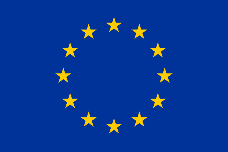 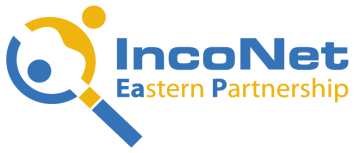 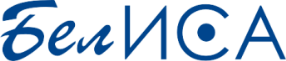 1Title (Ms., Mr., Prof., Dr.)2Family Name3First Name4Organisation / Company5Position / NCP area6Address7Post Code / City8Country9Phone Number, mobile10Fax Number11E-mail AddressI need an official invitation to arrange participation in the training in my organizationyesnoDate of arrival to MinskDate of  departure from Minsk Single roomOther requirements on accommodation (please, specify)